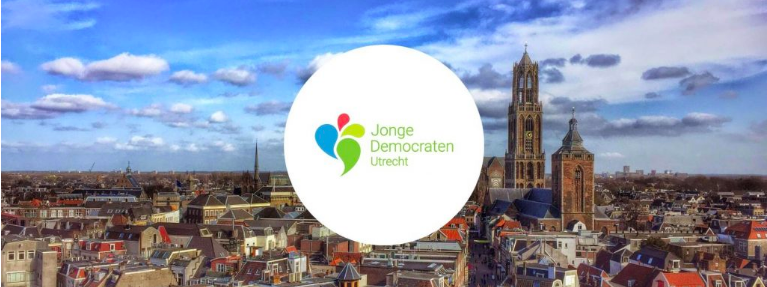 InhoudVoorwoordLieve JDU-ers, We zijn weer aangekomen bij het begin van een nieuwe bestuursperiode voor onze prachtige afdeling. En bij een nieuw bestuur hoort natuurlijk een nieuw beleidsplan! We bouwen verder op de plannen en prestaties van onze voorgangers en geven hieraan natuurlijk onze eigen draai. Voorzichtig kunnen we uitkijken naar een jaar dat weer gaat lijken op het oude normaal. Veel leden zijn na anderhalf jaar op zoek naar activiteiten waarbij zij hun eigen kamer even kunnen verlaten. In de eerste weken willen wij als bestuur inzetten op het verkrijgen van input van alle leden, oud en nieuw, om te zien waar vraag naar is. Voor sommige leden zal dit een van de eerste momenten zijn waarbij ze de afdeling op een fysieke manier zullen leren kennen. We vinden het erg belangrijk dat dit snel en goed gebeurt. Natuurlijk houden we ook rekening met de kans dat corona onze opties tot samenkomen nog een tijdje zal beperken. Thema-avonden zullen dan ook af en toe nog online plaatsvinden. We zullen soms creatief om moeten gaan met de mogelijkheden die we hebben. De gemeenteraadsverkiezingen zullen een grote rol gaan spelen het aankomende jaar. Rond deze verkiezingen krijgen jongeren vaak meer zicht op lokaal beleid en wat zij hiervan vinden. Hier liggen daarom grote kansen om de standpunten van de JDU naar buiten te brengen en onze indruk achter te laten. Waar mogelijk willen we samenwerken met D66 Utrecht om de fijne samenwerkingsband voort te zetten. Zoals altijd maken we hierbij natuurlijk geen inhoudelijke concessies. Onze plannen zijn zorgvuldig uitgewerkt en onderverdeeld in interne en externe plannen. We staan altijd open voor suggesties en kritiek dus spreek ons vooral aan wanneer je ergens mee zit. Met iedereen samen gaan we werken aan een interessant, enerverend, en bovenal enorm gezellig jaar!Veel liefs,Tom van den TopVoorzitter JDU BestuurVoorzitter: Tom van den TopIk ben Tom en aankomend jaar mag ik voorzitter zijn van de Jonge Democraten Utrecht! Ik ben 23 jaar en begin aan het laatste jaar van mijn Master Biologie in Leiden. Het mooie aan de Jonge Democraten vind ik hoe goed jongeren samen kunnen komen door een gedeelde interesse in politieke zaken en hierbij gemakkelijk in een open en gezellige omgeving ontvangen worden. Als voorzitter wil ik extra inzetten op de toegankelijkheid naar nieuwe leden. Ieder lid moet de vrijheid hebben en voelen om ideeën en standpunten te delen. Ook wil ik leden de kans geven om acties of avonden rondom deze ideeën te organiseren mochten zij dit willen. Ik zie ook kansen bij de aankomende gemeenteraadsverkiezingen om de lokale politiek dichter bij jongeren te brengen. Voornamelijk kijk ik uit naar een bijzonder leuk jaar met een gedreven en enthousiast bestuur! Algemeen Secretaris: Maartje KonjerMijn naam is Maartje, komend jaar mag ik algemeen secretaris zijn van de Jonge Democraten Utrecht. Ik ben 23 en studeer momenteel Rechtsgeleerdheid aan de Universiteit Utrecht. Ik ben pas kort lid en actief bij de JDU en wil me komend jaar graag inzetten voor deze mooie vereniging. Direct na mijn inschrijving heb ik me aangemeld voor de werkgroep Europese Zaken, ik vond het ontzettend leuk om samen met andere studenten en jongeren te praten over politieke zaken. De eensgezindheid en toch uitdagende meningen zijn wat mij betreft kenmerkend voor de JD. Ik hoop samen met mijn bestuur de banden tussen de leden te versterken en ons politieke geluid harder te laten horen! Ik kijk uit naar een mooi bestuursjaar, met veel gezelligheid en goede gesprekken!Penningmeester: -De penningmeester moet nog verkozen worden.Bestuurslid Organisatie en Internationaal: Sebastian BokMijn naam is Sebastian en het aankomende jaar ben ik bestuurslid Organisatie en Internationaal. Ik ben 21 jaar en momenteel ben ik bezig met mijn bachelor biomedische wetenschappen aan de Universiteit Utrecht. Ik ben sinds een half jaar lid van de JDU en ben in die tijd actief geworden bij twee van de werkgroepen. Het komende jaar wil ik me graag verder inzetten voor de vereniging door middel van deze functie, omdat ik het leuk vind om evenementen te organiseren en te plannen. Het komende jaar wil ik mij inzetten voor meer activiteiten zodat leden elkaar beter leren kennen en er hechte banden ontstaan. Verder wil ik me dit jaar inzetten om zoveel mogelijk evenementen fysiek te doen en gezamenlijk activiteiten te doen met andere afdelingen.Bestuurslid Promotie en Campagne: Elianne WestraMijn naam is Elianne en ik ben het aankomende jaar bestuurslid Promotie en Campagne. Op dit moment ben ik 23 jaar en studeer ik Rechtsgeleerdheid aan de Universiteit Utrecht. De afgelopen twee jaar ben ik actief geweest binnen de JDU in de werkgroepen Veiligheid & Justitie en Onderwijs, Cultuur en Wetenschap. Komend jaar wil ik me graag inzetten voor de functie Pers & Politiek omdat ik het leuk vind om te ondernemen, te organiseren en te netwerken. Daarnaast vind ik het voor de toekomst van de vereniging belangrijk om te werken aan de bekendheid, uitstraling en het werven van nieuwe leden. Belangrijk hiervoor is een zichtbare, actieve promotie en campagne. Om daarmee evenementen laagdrempelig te maken voor toekomstige leden en ook voor iedereen die nog niet goed weten welke partij goed bij hen past. Ten slotte wil ik me graag inzetten voor de campagne van de gemeenteraadsverkiezingen door veel gebruik te maken van sociale media en het organiseren van relevante verkiezingsactiviteiten met het bestuur. Hierbij gaat extra aandacht naar lokale standpunten waar wij ons het best in kunnen vinden en de JD-kandidaten. Ik kijk uit naar een mooi bestuursjaar met een gezellige tijd met het bestuur. Bestuurslid Werkgroepen: Kate CammeraatMijn naam is Kate en ik ben aankomend jaar bestuurslid werkgroepen! Ik ben 21 jaar en ik begin aan de master Public International Law aan de UvA. Afgelopen september ben ik lid geworden van de JDU en ik ben meteen actief geworden in twee werkgroepen. Vanwege mijn leuke ervaringen, zoals het organiseren van een avond over duurzame kleding met de werkgroep Duurzaamheid, heb ik veel plannen voor volgend jaar om ervoor te zorgen dat nieuwe leden hetzelfde kunnen meemaken. Als bestuurslid werkgroepen zie ik mezelf niet als ‘lid’ van iedere werkgroep. Ik wil juist de steun en toeverlaat zijn van alle negen werkgroepen. Ik wil hier invulling aan geven door de nadruk te leggen op het organiseren van trainingen. Dit zal voornamelijk tijdens de UPKO zijn en via de Kaderdag (zodra de Covid-maatregelen dit weer toelaten). De werkgroepen zijn dé manier om actief te worden bij de JDU als nieuw lid. Om dit ook volgend jaar mogelijk te maken wil ik interactieve maandagavonden organiseren en bekende sprekers uitnodigen zodat er afwisselende en interessante avonden zijn voor iedereen. Ik kijk ernaar uit om met deze en andere plannen aan de slag te gaan met mijn bestuur!Bestuurslid Pers en Politiek: Evert MandersIk ben Evert, op dit moment 22 jaar oud, en aankomend jaar mag ik de functie Pers en Politiek vervullen. Ik begin komend studiejaar aan de masteropleiding ‘’management policy analysis and entrepreneurship in health and life sciences’’ (een hele mond vol) aan de Vrije Universiteit. Ik zit al langer bij de Jonge Democraten maar ben pas het afgelopen jaar actief lid geworden. Zo ben ik voorzitter van de lokale werkgroep Duurzaamheid en zit ik bij de landelijke werkgroep Duurzaamheid.Komend jaar wil ik mij richten op het verder vormgeven en actualiseren van het lokaal politiek programma. Daarvoor wil ik samen met de lokale werkgroepen om tafel zitten om input van de leden te verkrijgen. Op deze manier hoop ik de leden meer bewust te maken van de lokale kwesties die spelen in de gemeente en de provincie. Zeker richting de gemeenteraadsverkiezingen is het van belang dat de leden zich over deze zaken een mening kunnen vormen. Daarnaast wil ik de zichtbaarheid van de politieke lijn van de Jonge Democraten Utrecht vergroten. Hiervoor zal ik op een actieve manier onze standpunten uitdragen in de pers en verkondigen hoe de Jonge Democraten kijken naar lokale kwesties. Ik hoop op een bestuursjaar waar de gehele afdeling tevreden op kan terugkijken en waarin iedereen zich gedreven voelt zich in te zetten voor de Jonge Democraten Utrecht.Plannen InternGezelligheidWij willen dat er een gezellige sfeer behouden blijft binnen de afdeling en dat er goede onderlinge banden tussen de leden ontstaan. Om ons hiervoor in te zetten willen wij doorgaan met de Activiteitencommissie. Wij willen er dit jaar voor zorgen dat de ACO-activiteiten organiseert die ook leden aantrekken die normaal niet op de maandag aanwezig zijn. Verder willen we dit jaar met de ACO meer activiteiten organiseren. Zo willen wij tenminste iedere zes weken een activiteit gepland hebben staan. Daarnaast willen wij vaker andere afdelingen uitnodigen om deel te nemen aan onze ACO-activiteiten, hiermee willen we faciliteren dat er meer contact is tussen onze leden en andere afdelingen. Concreet:Tenminste iedere zes weken met de ACO een activiteit organiseren.Met de ACO activiteiten organiseren op verscheidene dagen in de week om de mogelijkheid te bieden deel te nemen aan leden die niet aanwezig kunnen zijn op maandag.Vaker andere afdelingen uitnodigen bij ACO-activiteiten.Contact met ledenAls bestuur vinden we het erg belangrijk om veel input en feedback te krijgen van de leden. Na de turbulente corona periode zullen veel mensen ideeën hebben over de invulling van de thema-avonden en andere activiteiten. Om deze reden willen we elke laatste maandag van de maand alle leden de kans geven om input te geven. Het is dan mogelijk op de avond zelf bij ons in persoon punten aan te dragen. Ook kunnen leden anoniem een kort formulier invullen zodat iedereen de kans krijgt om eerlijk diens mening te geven. Wij zullen af en toe aandringen bij leden om dit feedbackmoment aan te grijpen zodat we nog dingen kunnen aanpassen halverwege het jaar. Wij vinden het van belang dat nieuwe leden een centraal aanspreekpunt hebben binnen het bestuur. Wij willen ons er dan ook hard voor maken dat nieuwe leden weten bij wie ze terecht kunnen voor eventuele deelname aan werkgroepen en andere activiteiten. Zo kunnen we ervoor zorgen dat we nog meer leuke, actieve leden krijgen!Concreet: de leden vragen om input en feedback te leveren.Nieuwe leden direct samenbrengen met één bestuurslid waar ze met al hun vragen terecht kunnen.Organiseren van maandagavondenDe werkgroepen zijn de kern van de Jonge Democraten Utrecht. Met negen werkgroepen het komende jaar zullen er veel interessante en diverse maandagavonden georganiseerd worden. Wij willen de nadruk leggen op interactieve en afwisselende maandagavonden. On- en offline moeten leden zich erbij betrokken voelen en actief over een nieuw onderwerp kunnen leren. In het afgelopen jaar hebben we ook geleerd dat een hybride format mogelijk is. Dit kan gebruikt worden om bekende sprekers uit te nodigen die dan niet per se hoeven af te reizen naar Utrecht. Ook kan de samenwerking met landelijke werkgroepen hierdoor worden voortgezet omdat niet alle werkgroepleden fysiek aanwezig hoeven te zijn. Concreet:Maandagavonden organiseren die interactief zijn door middel van onder andere discussies, stellingen en rollenspellen. Zowel online als offline is dit belangrijk.  Gebruik maken van een hybride opstelling waardoor bekende sprekers online aanwezig kunnen zijn.Binnen de werkgroep zelfWe hebben besloten om opnieuw een democratisch proces door te zetten voor het kiezen van nieuwe werkgroep voorzitters. Hierdoor kunnen vooral nieuwe leden een kans krijgen om werkgroep voorzitter te worden. Daarnaast willen we persoonlijk contact tussen bestuur en voorzitters aanmoedigen waardoor een werkgroep voorzitter buiten de UPKO om regelmatig contact heeft met het bestuur. Ook zonder Covid-19 communiceren werkgroepleden voornamelijk met elkaar via whatsapp. In het verleden werden documenten ook via whatsapp gedeeld. Hierbij was het moeilijk om na verloop van tijd een document terug te vinden. Komend jaar willen we meer gebruik maken van de Google Drive. Werkgroepen kunnen dan ideeën die in het verleden al eens zijn ingezet gemakkelijk terugvinden. Daarnaast kunnen werkgroepleden in de drive handleidingen vinden. Bijvoorbeeld een stappenplan voor het benaderen van een spreker.Concreet:In alle werkgroepen wordt een nieuwe voorzitter gekozen of dezelfde aangehouden.Werkgroep voorzitters worden individueel uitgenodigd aan het begin van het jaar om in gesprek te gaan met het bestuurslid Werkgroepen en vervolgens wordt persoonlijk contact onderhouden via Whatsapp om te checken of alles verloopt.  De Google Drive beter organiseren zodat iedereen op efficiënte wijze stukken kan vinden zoals notulen, handleidingen en het opstartdocument voor werkgroep voorzitters. Utrechts Politiek KernoverlegOok dit jaar zal er drie keer een Utrechts Politiek Kernoverleg plaatsvinden. Dit is gericht op de werkgroep voorzitters. De UPKO is in de eerste plaats bedoeld voor voorzitters om samen met de bestuursleden Werkgroepen en Pers & Politiek te overleggen over de activiteiten die worden georganiseerd en om ideeën uit te wisselen. Daarnaast kunnen voorzitters problemen binnen de werkgroepen tijdens de UPKO aankaarten. Nu de Covid-maatregelen hopelijk meer mogelijkheden creëren, hebben we als doel gesteld om meer afwisseling aan te bieden tijdens de UPKO’s. Bij de eerste UPKO willen we een training organiseren voor werkgroep voorzitters die gericht is op het besturen van een werkgroep. Dit en soortgelijke trainingen kan een voorzitter meer handvatten geven om met plezier werkgroep leden te besturen en aan te moedigen. Concreet:Afwisselende UPKO’s organiseren door een vergadering te combineren met nuttige trainingen die gegeven worden door trainers via de Jonge Democraten.Vooral richten op trainingen die werkgroep voorzitters kunnen toepassen in hun eigen werkgroep.UPKaderdagVanwege Covid-19 was het niet mogelijk om in 2020 en 2021 een UPKaderdag te organiseren. Toch is er hoop dat dit in 2022 anders zal zijn. De UPKaderdag wordt voornamelijk georganiseerd door het bestuurslid Werkgroepen. We willen aan de Kaderdag een creatieve invulling geven en we zien dit jaar als een kans om er nieuw leven in te blazen. We willen alle leden de optie geven om zich in te schrijven. Deze dag was immers gecreëerd voor de leden van de Jonge Democraten Utrecht en we vinden dat dit niet tot het Kader beperkt hoeft te zijn. Net zoals het UPKO willen we tijdens de Kaderdag de focus leggen op trainingen. De kaderdag is naast een leermoment ook een gezelligheidsactiviteit. Een sfeervolle locatie zal ervoor zorgen dat we trainingen en gezelligheidsactiviteiten kunnen aanbieden. Concreet:Na twee jaar weer een UPKaderdag organiseren waar alle leden aan mee kunnen doen.Een combinatie van trainingen en gezelligheidsactiviteiten organiseren. Twinning reisbestemmingDe jaarlijkse buitenlandreis is een evenement bij de Jonge Democraten Utrecht die we willen vasthouden. Wij zijn ons als JDU bewust van de gevolgen van onze keuzes en willen daarom rekening houden met onze toekomst. Dit jaar zullen wij wederom er voor kiezen om niet te vliegen en een duurzamere optie te vinden. Desondanks gaan wij op zoek naar een politiek interessant land dat op deze manier bereikbaar is en gaan wij er een fantastische twinning van maken. Concreet:Een locatie vinden die zonder vliegtuig te bereiken is.Financiën Graag zetten wij komend jaar de goede lijn van de vorige besturen voort. Wij hechten groot belang aan transparantie van de financiële situatie van onze afdeling. Wij willen zorg dragen voor openheid over beslissingen en eventuele fouten. Daarbij vormt het overzichtelijk en begrijpelijk presenteren van onze financiële situatie de kern. Het is van belang dat alle leden zicht hebben op de financiën. Wij willen dat bereiken door een goede informatievoorziening neer te zetten en de leden zo goed mogelijk te informeren. De belangrijkste punten zullen wij tijdens de presentaties van de begroting en de financiële AAV uiteenzetten.Concreet:Bij het organiseren van de financiën transparantie en duidelijkheid centraal stellen.Lokaal politiek programmaAls de Jonge Democraten Utrecht zetten we in op een lokaal politiek programma wat toegankelijk is voor iedereen om aan bij te dragen. Door de leden van de Jonge Democraten Utrecht te stimuleren mee te denken over het politiek programma hopen we dat zij zich meer bewust zijn van lokale kwesties binnen de gemeente en de provincie. Door JD-standpunten te koppelen aan lokale problematiek, willen we het belang van de politiek en de JDU duidelijk te maken. Zeker richting de gemeenteraadsverkiezingen is het van belang dat de leden goed geïnformeerd een mening kunnen vormen over zaken in de regio. Hiervoor is bij het vormgeven en actualiseren van het lokaal politiek programma de input van leden van groot belang. Om dit te bereiken willen wij dit jaar het UPK verder in contact brengen met de werkgroepen en deze laten meedenken over de politieke lijn.Daarnaast moedigen wij de werkgroepen aan lokale politieke kwesties te betrekken in hun thema-avonden en de daar besproken onderwerpen. Zo willen wij de leden van de afdeling aansporen een mening te vormen over de standpunten en visie van de Jonge Democraten Utrecht.Concreet:De mogelijkheid aanbieden aan werkgroep voorzitters om aan te sluiten bij UPK-vergaderingen.De werkgroepen stimuleren lokale politieke kwesties te betrekken in de door hen georganiseerde avonden.Plannen ExternZichtbaarheidIn het aankomende jaar is zichtbaarheid van de JDU weer erg belangrijk. Intern wordt altijd hard gewerkt aan het vormgeven van onze standpunten en het karakter van de afdeling. We vinden het dan ook erg belangrijk om dit zichtbaar te maken aan mensen buiten de Jonge Democraten. Een eerste middel dat we hiervoor gebruiken is het schrijven van verschillende persstukken. Deze persstukken zullen naar verschillende lokale kranten worden gestuurd om de kans op plaatsing te vergroten. Zeker toelevend naar de gemeenteraadsverkiezingen hopen we met deze stukken de meningen en doelen van de JDU te laten zien. De tweede manier waarmee we de zichtbaarheid van de JDU willen vergroten is door te proberen zo veel mogelijk ludieke acties te organiseren. Wij willen ludieke acties vormgeven als kleine evenementen of protesten met als doel punten die belangrijk zijn voor de JDU aan het licht te brengen. Hoe deze acties er inhoudelijk uit zullen zien is nog niet bepaald.  Hierbij willen we de leden erg sterk betrekken. In september willen we gelijk beginnen met het opzetten van groepjes die aan deze ludieke acties willen werken. Dit zal bij het eerste nieuwe leden moment al gelijk gepromoot worden. Concreet:We proberen maandelijks een persstuk te laten plaatsen.Zo veel mogelijk ludieke acties organiseren met inbreng en actieve deelname van leden.Promotie op social mediaKomend jaar zal de promotie weer een belangrijke rol gaan spelen bij de JDU. Promotie is natuurlijk van belang voor een goede zichtbaarheid van de JDU. De promotie vormgegeven worden door een actieve, gestructureerde en consistente promotie via berichtgeving op sociale media: Facebook, Instagram en Whatsapp. Hierdoor is het voor leden goed zichtbaar wat er speelt bij de vereniging en wat de planning is van de evenementen van de JDU. Deze berichtgeving bestaat uit algemene informatie, aankondigingen van evenementen en foto’s. Belangrijk hierbij is dat evenementen tijdig worden aangekondigd en dat er regelmatig reminders worden gestuurd. Concreet: Een actieve, gestructureerde en consistente promotie op social media hanteren.Nieuwe-leden momentenDit jaar zullen er weer twee nieuwe-leden momenten worden georganiseerd. Deze avonden zijn belangrijk voor de JDU om jongeren kennis te laten maken met de vereniging. Om veel nieuwe leden te stimuleren om actief te worden, willen we naast het presenteren van de werkgroepen, commissies en teams aan de hand van een kahoot en spelletjes benadrukken dat de JDU ook gezelligheid betekent.Concreet: Komend jaar weer twee nieuwe-leden avonden organiseren.Campagne gemeenteraadsverkiezingen 2022In maart 2022 zullen nieuwe leden voor de gemeenteraad gekozen worden. Het belooft een spannende en interessante tijd te worden, waarin het belangrijk is voor de JD om te profiteren van de bekendheid en aandacht die de politiek en D66 zullen krijgen. Als de JDU zullen we vóór en tijdens de verkiezingen vooral inzetten op het bereiken van jongeren. We zullen in eerste instantie niet campagnevoeren voor D66, maar voor de JD en haar standpunten die overeenkomen met D66. Ook willen we ons inzetten op de werving van nieuwe leden en willen we jongeren bewust maken van hun keuze in de politiek en hun invloed op de politiek. Hiervoor zal de samenwerking met andere PJO’s worden opgezocht door middel van de PFU. Om elke jongere in de regio Utrecht te bereiken, is het belangrijk om een duidelijke campagne te voeren. Standpunten moeten duidelijk verwoord worden en begrijpelijk en toegankelijk zijn voor iedereen. Door JD-standpunten te koppelen aan lokale problematiek, willen we het belang van de politiek en de JDU duidelijk te maken. Concreet: Een duidelijke en toegankelijke campagne opzetten voor de JDU en politiek voor jongeren.Lokaal campagneteamOm goed op voorbereid te zijn op de gemeenteraadsverkiezingen zal er een lokaal campagneteam worden opgezet. Dit team zal het bestuurslid Promotie & Campagne ondersteunen bij de campagne voor de verkiezingen. Het team zal zich bezighouden met promotieacties en een effectief sociale mediabeleid. Het bestuurslid Promotie & Campagne zal een coördinerende rol hebben in dit team. In de maanden rondom de verkiezingen willen we activiteiten organiseren die gericht zijn op de verkiezingen. Activiteiten waarbij kandidaten voor de gemeenteraad langskomen zorgen ervoor dat de verkiezingen echt gaan leven.Concreet: Een lokaal campagneteam oprichten dat gericht is op promotieacties en het sociale mediabeleid.Relevante activiteiten organiseren tijdens verkiezingstijd.D66Wij willen ons komend jaar gaan inzetten op een actievere samenwerking met D66. Ons primaire doel hierbij is het bereiken van meer jongeren uit de regio. Wij willen graag kijken naar de mogelijkheden met D66 Utrecht, maar ook Midden-Nederland. Er zijn nog steeds jongeren bij D66 die nog niet actief zijn bij de JD. Wij willen onze focus leggen op het ontmoeten en werven van deze jongeren op activiteiten van D66. We zullen ook komend jaar D66’ers uitnodigen tijdens activiteiten. We vinden het hierin belangrijk om dit op een brede manier te doen, zodat we een goede dialoog aan kunnen gaan. Ook willen we aanwezig zijn bij de AAV’s van D66 Utrecht en Midden-Nederland en eens in de aantal maanden aanwezig zijn bij de VrijMiBo’s. We willen graag de Utrechtse politiek dichter bij ons brengen en het geluid van de JDU laten klinken binnen de gemeentelijke politiek. In onze samenwerking met D66 behouden wij onze onafhankelijkheid en ons kritische JD-geluid. Concreet: Actief op zoek naar samenwerking door langs te gaan bij D66 en D66 uit te nodigen. Op zoek naar jongeren bij D66 en hen te werven voor de JD.Onze bewuste en onafhankelijke houding behouden.Andere PJO’sDe JDU werkt al een aantal jaren bij bepaalde punten samen met verschillende politieke jongerenorganisaties in Utrecht. Dit is op momenten erg waardevol om gezamenlijke acties of debatten te organiseren. Ook is het een leuke kans om jongeren met een andere politieke voorkeur te ontmoeten. Er zal natuurlijk goed worden gekeken of samenwerking met andere PJO’s past bij de visie van de JDU. Als dit het geval is kan samenwerking zorgen voor aanzienlijke schaalvergroting van de acties. Naast de focus op andere politieke jongerenorganisaties gaan we ook op zoek naar samenwerking met organisaties zoals de Jonge Klimaatbeweging. Klimaat is een erg belangrijk onderwerp voor de JDU. Graag willen wij het gesprek met jongeren die dit onderwerp van groot belang achten gebruiken om het onderwerp binnen de JDU op te schalen. ConcreetWaar mogelijk samenwerken met andere politieke jeugdorganisaties (PJO’s). Contact leggen met de Jonge Klimaatbeweging om mogelijk samen te werken bij acties. InclusiviteitVoor de JDU staan diversiteit en inclusiviteit erg hoog. Onze vereniging bestaat uit veel diverse mensen. Wij willen graag dat iedereen zich thuis voelt, hierin is geen ruimte voor discriminatie. Hierbij hebben wij ook het streven naar inclusievere activiteiten.Helaas hebben we nog steeds te maken met een locatie die niet rolstoelvriendelijk is. Afgelopen bestuursjaar is de zoektocht naar een rolstoelvriendelijke locatie helaas belemmerd door Covid-19. Wij stellen onszelf opnieuw het doel om te zoeken naar een locatie waar toegang is voor iedereen.Concreet: Op zoek naar een rolstoelvriendelijke locatie voor de JDU.Bestuur Van den TopBeleidsplan 2021-2022